Российская  ФедерацияСовет депутатов Трегубовского сельского поселенияЧудовского района Новгородской областиРЕШЕНИЕот  30.02.2022 г.  № 81д. ТрегубовоО внесении изменений в методикуопределения арендной  платыза недвижимое муниципальноеимущество Трегубовскогосельского поселенияВ соответствии с пунктом 4 статьи 18 Федерального закона от 24.07.2007 № 209-ФЗ «О развитии малого и среднего предпринимательства в Российской Федерации»Совет депутатов Трегубовского сельского поселения РЕШИЛ:1. Внести изменения в методику определения арендной платы за недвижимое муниципальное имущество Трегубовского сельского поселения, утвержденную решением Совета депутатов Трегубовского сельского поселения от 25.04.2016 № 44, изложив п. 1.3 в следующей редакции:«1.3. Корректировочный коэффициент:Кд - коэффициент вида деятельности, реализуемого в здании (помещении):         2. Опубликовать решение в официальном бюллетене Администрации Трегубовского сельского поселения «МИГ Трегубово» и на официальном сайте Администрации Трегубовского сельского поселения в сети «Интернет».         3. Настоящее решение вступает в силу с 01 октября 2022 года.Глава поселения                                             С.Б. АлексеевВид деятельностиКдСубъекты малого и среднего предпринимательства и организации, образующие инфраструктуру поддержки субъектов малого и среднего предпринимательства, а также физические лица, не являющиеся индивидуальными предпринимателями и применяющие специальный налоговый режим "Налог на профессиональный доход"0,1Деятельность государственных и муниципальных учреждений и некоммерческих организаций, не приносящая им доход0,2Деятельность хозяйствующих субъектов в сфере сельской потребительской кооперации0,3Деятельность хозяйствующих субъектов в сфере информационно-коммуникационных технологий  для размещения сетей связи0,5Прочие виды деятельности                                     1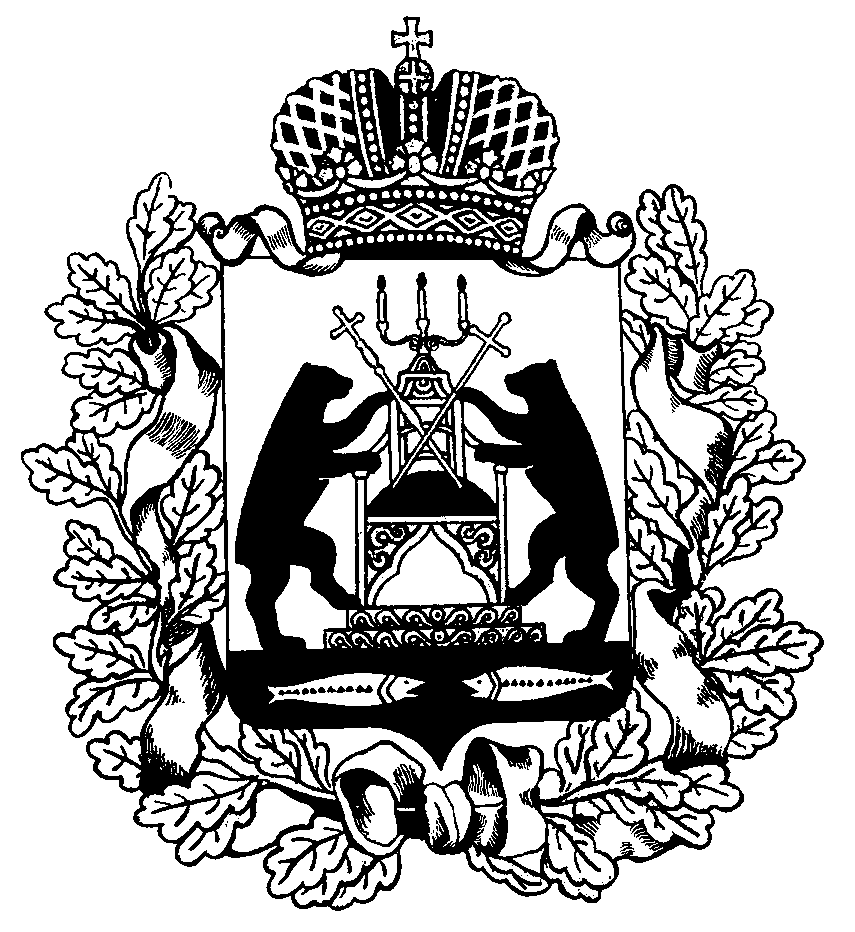 